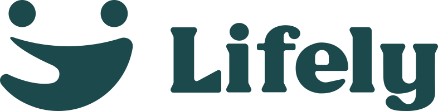 Community Facilitator/Volunteer Availability Form Name: Signature: (not required if form completed electronically & emailed) Date: Monday Tuesday Wednesday Thursday Friday Saturday Sunday AM PM Evening Overnight 